Chatham University Music ProgramViolin-Piano Duo Music by composers of the Franco/Belgian School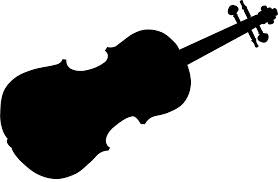 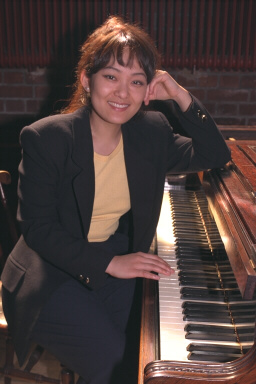 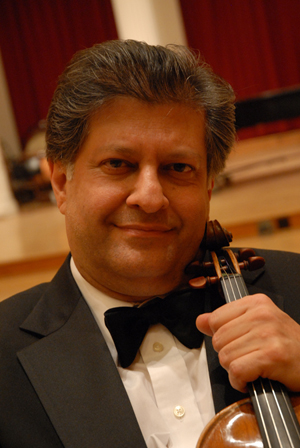 Cyrus Forough, violin	Sung Im Kim, pianoOctober 4, 3:00 p.m.James Laughlin Music HallWorks by Leclaire, Ysaye, Franck, and RavelAdmission: $20, $5 for studentsFree for Chatham faculty and students